Protestantse wijkgemeente Het Kruispunt
LiturgieIn onderstaande liturgie zijn i.v.m. de uitzending via YouTube camera- en plaatsaanduidingen (bv. ‘tafel’ of ‘preekstoel’) opgenomen. Wij verzoeken u rekening te houden met de plaatsaanduidingen i.v.m. vooraf ingestelde cameraposities. Uitsluitend de mededelingen en lezingen worden vanaf de preekstoel gedaan, alle overige activiteiten (o.a. de verkondiging) vinden achter de tafel plaats. Gelieve geen kleding met streepjes of stippels aan de trekken, omdat dit problemen kan opleveren met het scherpstellen van de camera’s.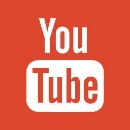 5 minuten vóór aanvang: de YouTube-uitzending start.Entree voorganger c.s. in de kerkzaal.1 minuut vóór aanvang: voorblad, dia met medewerkenden. Cam2: orgel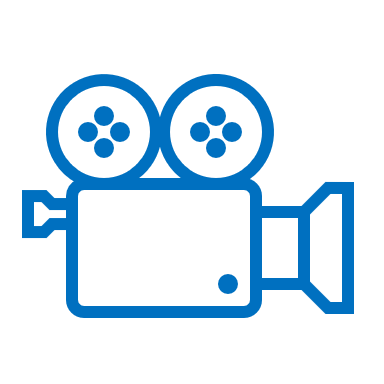 Orgelspel, eventueel voorbereidingslied: (voorbereidingslied?) Cam1: preekstoelWelkom en mededelingen, eventueel liturgisch bloemstuk
(door ouderling van dienst, mededelingen worden na de dienst in de aftiteling getoond).       (Eventueel liturgisch bloemstuk): (Cam1/2: overzicht tafel en liturgisch bloemstuk (tijdens gedicht)) Cam2: kaarsAansteken van de kaars, meestal NLB 277 (1x) (wel/niet gewenst?)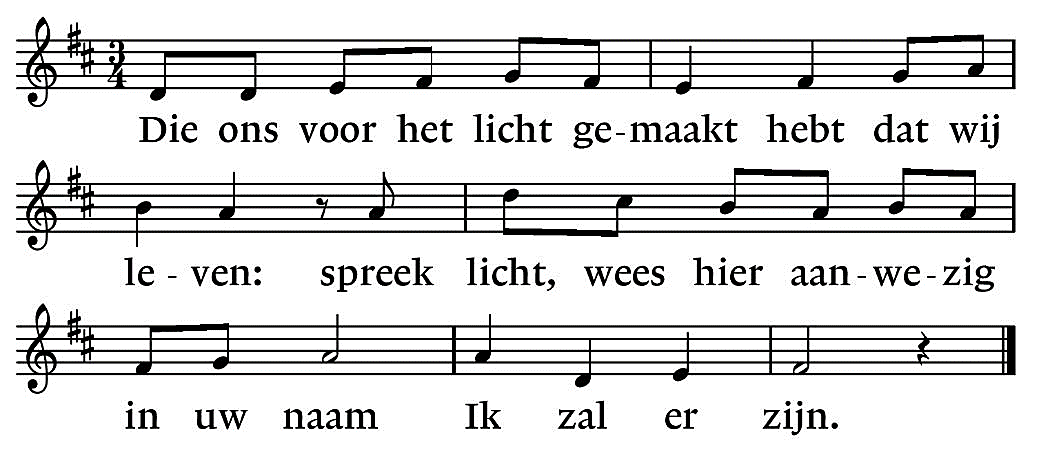 Gemeente gaat staan, voorganger en ouderling begroeten elkaar bij de kaars. Voorganger gaat daarna achter de tafel staan. Cam1: tafelVotum en groet: (voor de beamer uw tekst?) Cam2: orgelPsalm: (Psalm?) Cam1: tafel(Evt. inleidende woorden).Kyriegebed, afgewisseld met (herhaaldelijk) gezongen Kyrie (wel/niet gewenst?)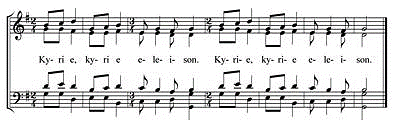  Cam2: orgelGlorialied: (glorialied?) Cam1: tafelGebed voor de Bijbellezing Cam2: overzicht(Lector loopt naar preekstoel) Cam1: preekstoelEerste lezing: (NBV of NBV21 aangeven of gewenste tekst!) Cam2: orgelZingen: (lied?) Cam1: preekstoelEvangelielezing: (NBV of NBV21 aangeven of gewenste tekst!)Zingen (2x): (wel/niet gewenst?)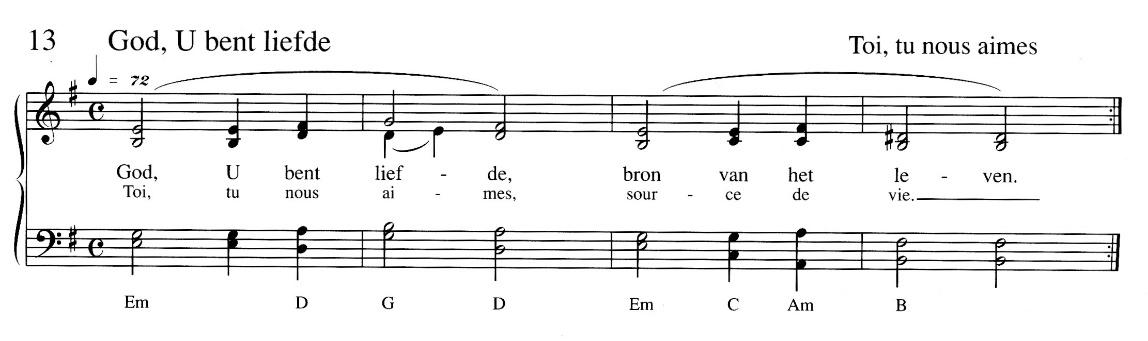  Cam1/2: tafelVerkondiging (voorganger staat achter de tafel) Cam2: orgelEventueel meditatief orgelspelZingen: (lied?) Cam1: tafel(Eventueel bericht van overlijden.)Collecte voor Kerk en Diaconie (de diaken gaat rond met de collectezakken, tevens wordt op de beamer de QR-code voor de digitale collecte getoond).Kort orgelspel. Cam1: tafelDankzeggingen en voorbeden,afgewisseld met V: “zo bidden we samen” (mag herhaaldelijk):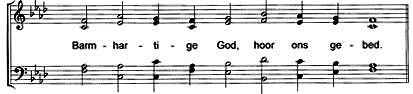 afgesloten met: Onze Vader (gesproken of gezongen?)Slot woord Cam2: orgelSlotlied (slotlied?) Cam1: tafelWegzending en zegen (voorganger staat achter de tafel)Amen = NLB 431C of bij gezamenlijke dienst 340b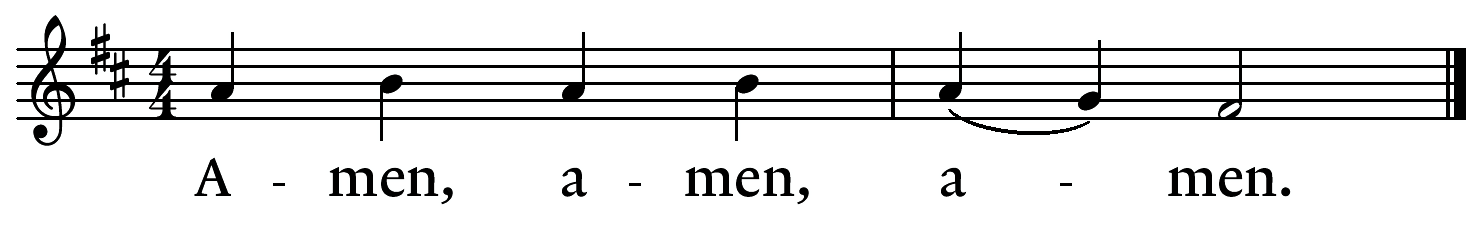 340b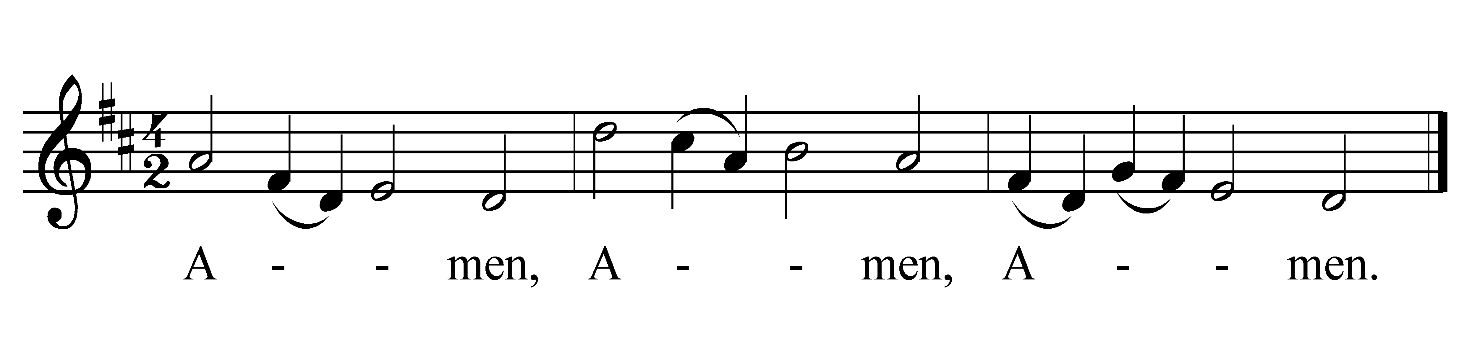  Cam1/2: overzicht(Ouderling dankt de voorganger. Ouderling en voorganger lopen richting uitgang.)Aftiteling, mededelingen etc. Cam2: orgelOrgelspelkerkmededelingen@gmail.com